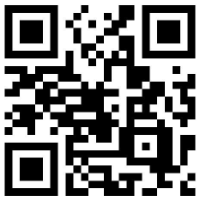 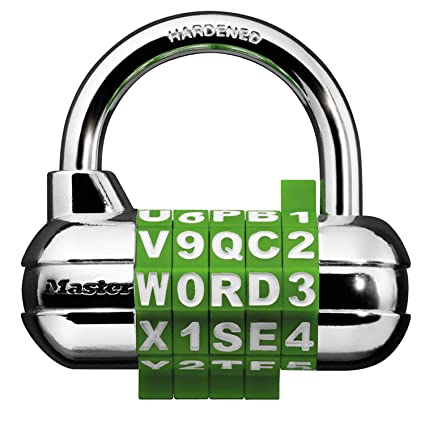 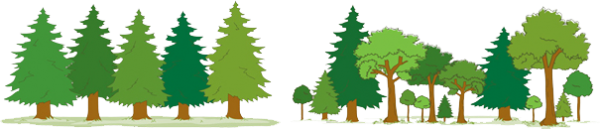 Dans tous les mots que tu as trouvés…
combien d’accents y a-t-il au total ? A ) 0B ) 1C ) 2 Parmi les mots que tu as trouvés…
combien sont au pluriel ? 1 ) 22 ) 43 ) 5Devant lequel des mots que tu as trouvés
ne retrouve-t-on pas un déterminant ? R ) le premierS ) le troisièmeT ) le quatrièmeAprès avoir écrit et accordé les 8 mots, compte combien il y a de lettres au total. 1 ) 462 ) 483 ) 49Si tu classais les 8 mots trouvés en ordre alphabétique, lequel serait en premier ?G ) le premierH ) le deuxièmeI ) le septième